Monthly Menu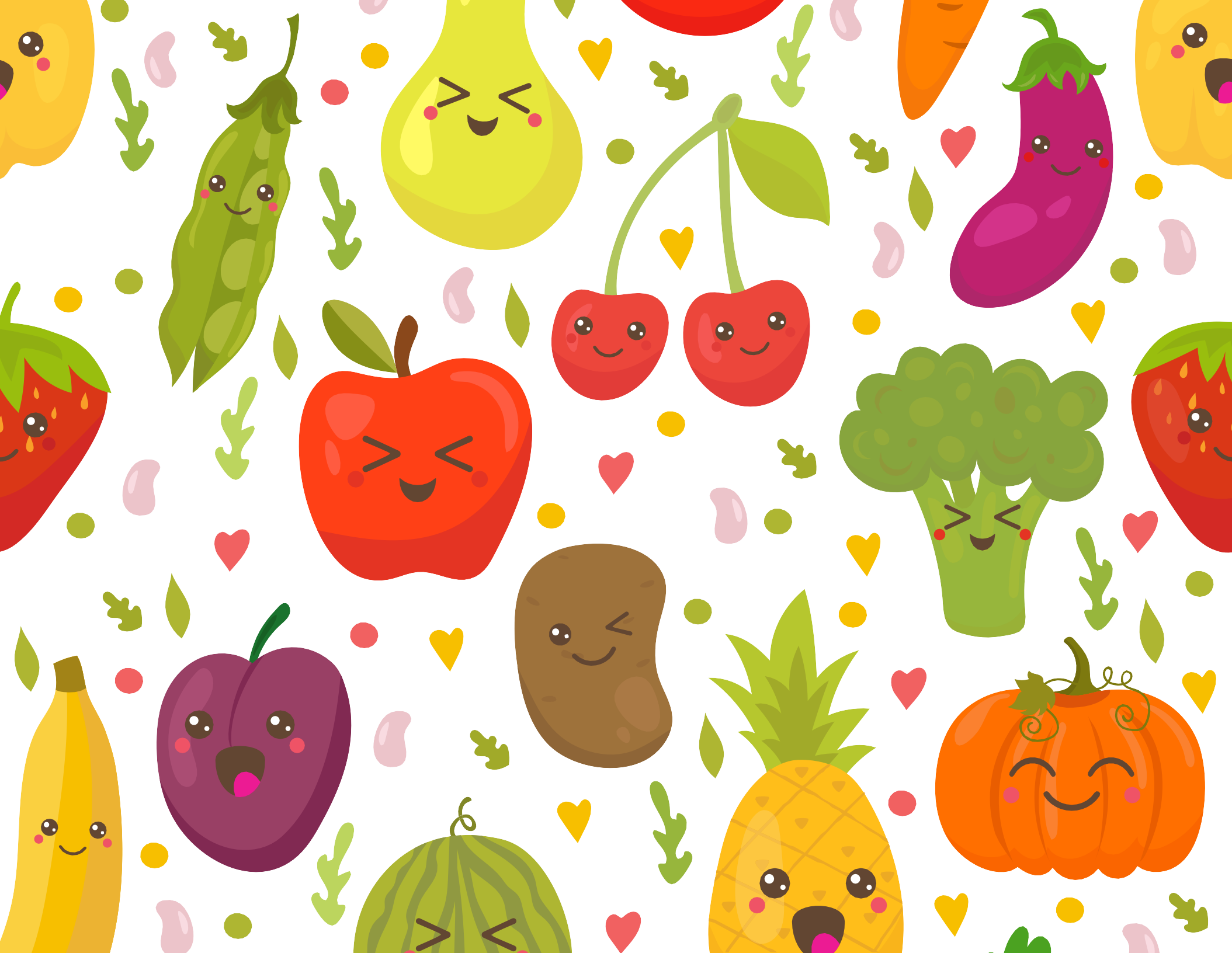 Your school name goes hereMONDAYMONDAYTUESDAYTUESDAYWEDNESDAYWEDNESDAYTHURSDAYTHURSDAYFRIDAYFRIDAY